Утверждаю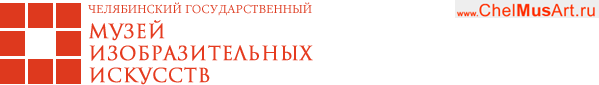 Директор ОГБУК «Челябинский государственный музей изобразительных искусств» _____________С. О. Ткаченко«____»______________2020г.ПОЛОЖЕНИЕ О КОНКУРСЕ НОВОГОДНИХ ЕЛОЧНЫХ ИГРУШЕК «Новогодние ЧУДАчества» I. ОБЩИЕ ПОЛОЖЕНИЯ 1. Положение является регламентирующей основой для проведения конкурса на лучшую новогоднюю елочную игрушку для выставки «Сюрреализм – это Я» (далее – Конкурс), определяет цель, задачи, сроки проведения, порядок подачи заявок для участия и награждения победителей Конкурса. 2. Организатором Конкурса выступает ОГБУК ЧГМИИ (далее – Организатор).3. Результаты оценивает открытое голосование в социальных сетях ВКонтакте https://vk.com/chelmusart.. 4. Основная цель Конкурса – выявление лучшего образного, цветового и объемного  решения елочной игрушки для новогодней елки в стиле сюрреализм, вовлечение в творческий процесс изготовления авторской елочной игрушки. 5. Задачи Конкурса: выявление лучших работ для украшения елки, поддержка творческой деятельности, выявление и поддержка новых идей в сфере дизайна, создание праздничной атмосферы. II. УЧАСТНИКИ КОНКУРСА 1. К участию в конкурсе допускаются все желающие, без ограничения по возрасту.2. Участники Конкурса обязаны качественно, по заданным критериям и в отведенные сроки, подготовить и представить Организатору конкурсную работу.III. СРОКИ ПРОВЕДЕНИЯ КОНКУРСА 1. Прием конкурсных заявок: с 25 декабря 2020 г. по 10 января 2021г. 2. Объявление результатов Конкурса: 12 - 17 января - проведение голосования в группе музея в ВКонтакте https://vk.com/chelmusart. IV. ПОРЯДОК И УСЛОВИЯ ПРОВЕДЕНИЯ КОНКУРСА 1. Конкурсные работы (новогодние игрушки с бирками, если это объемная игрушка, и на обороте, если плоскостная, на которых прописаны фамилия, имя, возраст участника)  могут быть лично переданы участниками при посещении выставки «Сюрреализм – это Я» и размещены на елке по адресу: г. Челябинск, пл. Революции, 1, во время работы выставки (вторник, среда, пятница-воскресенье: с 10:00 до 18:00, четверг с 12.00 до 20.00, понедельник – выходной). Либо могут быть переданы ответственному лицу (руководителю творческой мастерской, преподавателю художественной школы и т.п.) для размещения на выставке.2. Карточка участника Конкурса заполняется в кассе при посещении выставки с указанием контактной информации (телефон участника или ответственного лица/законного представителя)  3. Конкурсная работа может быть выполнена из различных материалов, должна иметь петли или скобы для крепления к елочным ветвям, соответствовать размерам: минимальный - 50х50х50 мм, максимальный – 150х150х150 мм, либо сумма трех измерений не должна превышать 450 мм.4. Организатор оставляет за собой право присуждать специальные призы за отдельные работы. 5. Предоставленные на Конкурс работы участникам не возвращаются. V. НАГРАЖДЕНИЕ ПОБЕДИТЕЛЕЙ КОНКУРСА 1. После открытого голосования определяется победитель, которому вручается «Серебряный сертификат». Сертификат дает право в течение года посещать все выставки и мероприятия музея: лекции, мастер-классы и пр. Не распространяется на вернисажи и специальные акции (Ночь музеев, Ночь искусств). Сертификат рассчитан на одного человека. Регистрируется и действует при предъявлении паспорта. 2. Оглашение результатов и победителя состоится 18 января 2021 г. на сайте музея chelmusart.ru и в группе музея Вконтакте https://vk.com/chelmusart. Способ передачи приза будет обговорен с победителем лично. 